Tasarım Projesi/Bitirme Çalışmasının Adı:Danışmanı:Tarihi:Öğrenci tarafından hazırlanan çalışmanın değerlendirilmek üzere bölüme teslim edilmesi uygundurProje Danışmanı:	Onay Tarihi:												İmza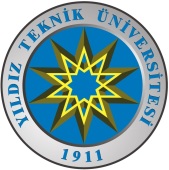 MAKİNE FAKÜLTESİFAKÜLTESİENDÜSTRİ MÜHENDİSLİĞİ BÖLÜMÜEND4000 BİTİRME ÇALIŞMASI TESLİM FORMUÖğrenci No:Öğrencinin Adı SoyadıİmzaKonusu:Amaç:Çalışma kapsamında kullanılacak bilgi ve becerilerin ilişkili olduğu dersler:Çalışma kapsamında kullanılan mühendislik standartları/Bilişim Teknolojileri/Modern Teknik ve AraçlarÇalışmanın gerçekçi koşulları/kısıtları (ekonomi, çevre sorunları, sürdürülebilirlik, üretilebilirlik, etik, sağlık, güvenlik, sosyal ve politik sorunlar gibi)